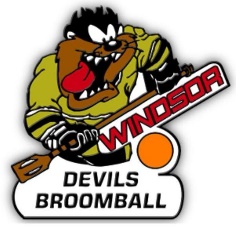 LCBGW Enfants Board of Directors Meeting MinutesSeptember 16, 2019  6pmWFCU DougallExecutives In attendance:  Jay Evans, Renee Evans, Shawn Denkers, Julie Miles, Eleanor Doe, Shane NautauAbsent: Rob CartierOpen: Eleanor, ReneeAGENDAItem								Person ResponsibleRegistration 							Renee EvansU1228 HLU14  18 HL12 Travel (5 are girls)U16  22 HL15 travel (1 girl interested)Juvie U1917 HLCancel 2 hours of ice on SaturdayItem								Person ResponsibleHouse League Coaches						Shane NautauU12HL – SkylarHL – Elaine Bastien-StanlakeU14HL 1 - neededHL 2 - neededU16HL 1 - IanHL2 - SamItem								Person ResponsibleDraftShane will complete draft with coachesAny trades will take place by November 2Item								Person ResponsibleTimekeepers & Refs						Shawn DenkersTraining to take place October 5, 2019 at 2pm or 3pmShawn will confirm and send an email Item								Person ResponsibleTry out fee							Renee EvansPlayers must pay full $30Item								Person ResponsibleConclusion							AllNext meeting Monday October 21, 2019 at 6pmRenee reminder to broomball on Saturday September 21, 2019Motion to adjourn the meetingMotion made by: EleanorSeconded by: ShaneAll in favour and carried unanimouslyMeeting ended at 6:45pm